赤い羽根バッジ募金のお知らせ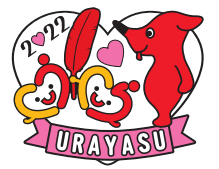 （うらやす限定ピンバッジ）赤い羽根共同募金にご協力いただき、ありがとうございます。今年度、千葉県共同募金会浦安市支会では、５００円以上の募金をいただいた方を対象に、「赤い羽根バッジ募金」を実施します。この募金は、赤い羽根募金期間中(１０月１日～３月３１日)に多くの方に赤い　羽根バッジをつけていただき、広く募金活動の啓発を進めるものです。バッジをご希望の方は、①「自治会」「氏名」をご記入ください。②キリトリ線に沿って切り、Bを募金と共に封筒に入れてください。③令和４年10月３日（月）から令和５年3月３１日（金）の間、　Aをお持ちいただき、下記「バッジ引き換え所」へお越しください。　　　　　　　　　　　　　　　　　　　　　　※上記曜日は祝日・年末年始を除く自治会　　　　　　　　　　　　　氏　名　　　　　　　　　　　　　（この連絡票を切り取り、募金と共に封筒へ入れてください。）バッジ募金引き換え連絡票（提出用）自治会　　　　　　　　　　　　　氏　名　　　　　　　　　　　　　バッジ引き換え所住　　所引き換え日時社会福祉協議会東野1-7-1総合福祉センター内月～金曜日  9:00～17:00堀江ぽっかぽか堀江3-9-22月～金曜日10:00～16:30富岡ぽっかぽか富岡3-1-7　富岡公民館内月～土曜日10:00～16:30高洲ぽっかぽか高洲5-3-2　エスレ高洲内月～土曜日10:00～16:30当代島ぽっかぽか当代島２丁目１２番３１号月～金曜日10:00～16:30